ПРОЕКТО назначении публичных слушаний по обсуждению проекта бюджета Алексеевского городского поселенияАлексеевского муниципального районаРеспублики Татарстан на 2016 год     Руководствуясь Уставом Алексеевского городского поселения Алексеевского муниципального района Республики Татарстан и в целях соблюдения прав жителей Алексеевского городского поселения Алексеевского муниципального района Республики Татарстан на участие в обсуждении проекта бюджета Алексеевского городского поселения Алексеевского муниципального района Республики Татарстан на 2016 год путем проведения публичных слушаний в соответствии с Положением о публичных слушаниях в Алексеевском городском поселении Алексеевского муниципального района Республики Татарстан,Совет Алексеевского городского поселения решил:Назначить публичные слушания по обсуждению проекта бюджета Алексеевского городского поселения Алексеевского муниципального района Республики Татарстан на 2016 год на 09 декабря  2015 года в 10.00 часов. Место проведения: РТ, Алексеевский район, п.г.т. Алексеевское, ул. Павелкина,  д.18,  административное здание Алексеевского городского поселения.Предложения принимаются в письменном виде  до 09 декабря 2015 года в Алексеевском городском поселении Алексеевского муниципального района Республики Татарстан.Контроль за исполнением настоящего решения оставляю за собой.Глава Алексеевскогогородского поселения                                                                        В.К. КозонковСОВЕТ АЛЕКСЕЕВСКОГО ГОРОДСКОГО ПОСЕЛЕНИЯАЛЕКСЕЕВСКОГО МУНИЦИПАЛЬНОГО РАЙОНАРЕСПУБЛИКИ ТАТАРСТАН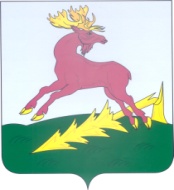 ТАТАРСТАН  РЕСПУБЛИКАСЫАЛЕКСЕЕВСКМУНИЦИПАЛЬ РАЙОНЫНЫҢАЛЕКСЕЕВСКШӘҺӘР ҖИРЛЕГЕ СОВЕТЫРЕШЕНИЕ_________________п.г.т. Алексеевское КАРАР№ ___